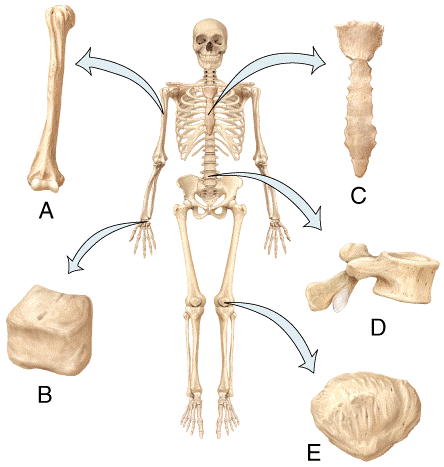 1. 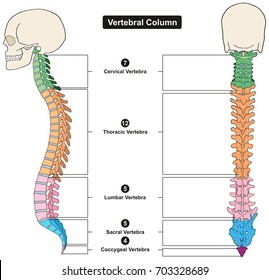 Type of BoneFunctionExamples